ЧЕРКАСЬКА ОБЛАСНА РАДАР І Ш Е Н Н Я17.11.2023                                                                              № 21-18/VIIIПро надання в користування земельної ділянки для забудови (суперфіцій) та делегування функцій замовника будівництваВідповідно до статті 43 Закону України „Про місцеве самоврядування в Україні“, статей 8, 102 ', 122 Земельного кодексу України, статей 395, 413 Цивільного кодексу України, враховуючи розпорядження Черкаської обласної військової адміністрації від 19.07.2023 №421 «Про внесення змін до рішення Черкаської обласної ради від 16.12.2022 №16-4/VIII», лист Черкаської обласної військової адміністрації від 02.11.2023 № 25516/01/01-58, обласна рада вирішила:Делегувати Департаменту будівництва Черкаської обласної державної адміністрації функції замовника будівництва об’єкта за рахунок коштів обласного бюджету за робочим проектом «Реконструкція будівлі KHП «Черкаський обласний клінічний госпіталь ветеранів війни Черкаської обласної ради» по вул. Дахнівська Січ, 1 в м. Черкаси (окремих приміщень першого поверху та четвертий поверх)» (далі-об’єкт).Надати Департаменту будівництва Черкаської обласної державної адміністрації безоплатно строком на три роки право користування частиною земельної ділянки (кадастровий номер 7110136700:01:025:0035), що розташована за адресою: вул. Дахнівська Січ, 1 в м. Черкаси, для забудови (суперфіцій), площею 0,0122 га (далі-земельна ділянка), для здійснення будівництва об’єкту.  Укласти договір суперфіцію з Департаментом будівництва Черкаської обласної державної адміністрації на безоплатне користування земельною ділянкою для забудови.Визначити таку обов’язкову умову договору суперфіцію: «Власником будівель (споруд), споруджених на земельній ділянці (кадастровий номер 7110136700:01:025:0035), переданій для забудови, є територіальні громади сіл, селищ, міст Черкаської області в особі Черкаської обласної ради.»Уповноважити виконуючого обов’язки директора Комунального некомерційного підприємства «Черкаський обласний клінічний госпіталь ветеранів війни Черкаської обласної ради» Казмірука Володимира Івановича укласти договір суперфіцію, визначений пунктом 3 цього рішення.Контроль за виконанням рішення покласти на постійну комісію обласної ради з питань комунальної власності, підприємництва та регуляторної політики.Голова	Анатолій ПІДГОРНИЙ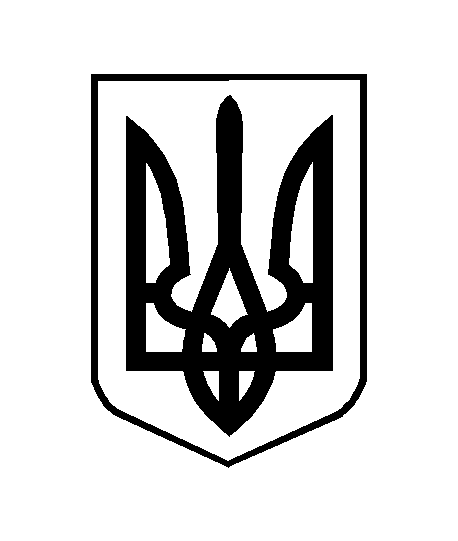 